Asignatura: Lenguaje, comunicación y literatura Nivel: 7º BásicoSemestre: 2º semestre Semestre: 2º semestre Unidad didáctica:  Unidad 7Unidad didáctica:  Unidad 7Tiempo: 10 minTiempo: 10 minDocente: SENDY IRRIBARRA MARTINEZDocente: SENDY IRRIBARRA MARTINEZObjetivos de Aprendizaje (OA)OA_ 20 Comprender, comparar y evaluar textos orales y audiovisuales tales como exposiciones, discursos, documentales, noticias, reportajes, etc., considerando: Su postura personal frente a lo escuchado y argumentos que la sustenten. Los temas, conceptos o hechos principales. Una distinción entre los hechos y las opiniones expresadas. Diferentes puntos de vista expresados en los textos. Las relaciones que se establecen entre imágenes, texto y sonido. Relaciones entre lo escuchado y otras manifestaciones artísticas. Relaciones entre lo escuchado y los temas y obras estudiados durante el curso.Habilidad(es)Comprender LeerExpresarVisualizar Argumentar Actitud(es)Trabajar colaborativamente, usando de manera responsable las tecnologías de la comunicación, dando crédito al trabajo de otros y respetando la propiedad y la privacidad de las personas.Actitud(es)Trabajar colaborativamente, usando de manera responsable las tecnologías de la comunicación, dando crédito al trabajo de otros y respetando la propiedad y la privacidad de las personas.Conocimiento previoComprensión lectora Ortografía literal y acentualRedacción Vocabulario técnico Argumentación Opinión y hechosTextos orales Objetivo de la claseComprender textos orales y audiovisules para formular una opinión con argumentos válidos.Objetivo de la claseComprender textos orales y audiovisules para formular una opinión con argumentos válidos.ContenidosHechos y opiniones Argumentación Tipo evaluaciónFormativa Instrumento evaluación Lista de cotejo Guía Forma evaluación Heteroevaluación Secuencia didácticaSecuencia didácticaIndicador(es) de evaluación o logro Recursos de aprendizajeInicio (10 - 15 minutos)Presentación de los objetivo: dentro del power point donde se presenta el contenido, estará escrito el objetivo, el cual será explicado por la docente. Activación conocimientos previos: dentro de la cápsula habrán preguntas en las cuales se activarán los conocimientos previos de los estudiante con el objetivo de aproximarse al contenido de la clase.Motivación: la docente les leerá un fragmento de una noticia relacionada con los platillos voladores y así cada uno de ellos expresará lo que siente y dará su opinión personal frente a un hecho.Inicio (10 - 15 minutos)Presentación de los objetivo: dentro del power point donde se presenta el contenido, estará escrito el objetivo, el cual será explicado por la docente. Activación conocimientos previos: dentro de la cápsula habrán preguntas en las cuales se activarán los conocimientos previos de los estudiante con el objetivo de aproximarse al contenido de la clase.Motivación: la docente les leerá un fragmento de una noticia relacionada con los platillos voladores y así cada uno de ellos expresará lo que siente y dará su opinión personal frente a un hecho.Marca la característica principal de la argumentación.Escribe el propósito de la argumentación. Encierra en un circulo dos ejemplo de la argumentación.Encierra en un circulo la definición que más se acerca al cocepto de  opinión. Escribe la diferencia entre un hecho y una opinión. Redacta una opinión referente a un video.Ppt Guía de aprendizaje  Video Desarrollo (70 - 60 minutos)Presentación y enseñanza del contenido: se les presentará el contenido en una cápsula, en la cual se les explicará las características de la argumentación, hacer la diferencia entre hechos y opiniones y sus respectivos ejemplos.Desarrollo (70 - 60 minutos)Presentación y enseñanza del contenido: se les presentará el contenido en una cápsula, en la cual se les explicará las características de la argumentación, hacer la diferencia entre hechos y opiniones y sus respectivos ejemplos.Marca la característica principal de la argumentación.Escribe el propósito de la argumentación. Encierra en un circulo dos ejemplo de la argumentación.Encierra en un circulo la definición que más se acerca al cocepto de  opinión. Escribe la diferencia entre un hecho y una opinión. Redacta una opinión referente a un video.Ppt Guía de aprendizaje  Video Cierre ( 10 – 15 minutos)Síntesis y retroalimentación de lo aprendido: al final de la cápsula, la docente le dirá a los estudiantes que realicen un mapa conceptual en conjunto, la idea es que cada uno de ellos pueda ir escribiendo en su cuaderno dicho mapa conceptual con la finalidad de sintetizar el contenido aprendido y así los conocimientos sean aún más significativos.Cierre ( 10 – 15 minutos)Síntesis y retroalimentación de lo aprendido: al final de la cápsula, la docente le dirá a los estudiantes que realicen un mapa conceptual en conjunto, la idea es que cada uno de ellos pueda ir escribiendo en su cuaderno dicho mapa conceptual con la finalidad de sintetizar el contenido aprendido y así los conocimientos sean aún más significativos.Marca la característica principal de la argumentación.Escribe el propósito de la argumentación. Encierra en un circulo dos ejemplo de la argumentación.Encierra en un circulo la definición que más se acerca al cocepto de  opinión. Escribe la diferencia entre un hecho y una opinión. Redacta una opinión referente a un video.Ppt Guía de aprendizaje  Video 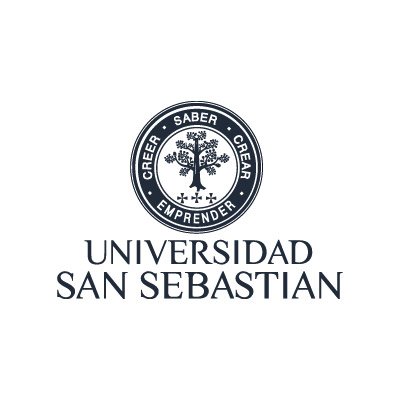 